Утверждаю:Директор МУК "КДЦСреднечубуркского с/п"Е.А.Пономарёва	22.12.2017 год.Отчёт о работес молодёжью и подростками в возрасте от 14 до 25 летМУК «Культурно-досуговый центрСреднечубуркского сельского поселения»за  2017 годВсего проведено 76 мероприятий, количество посетителей - 1286 человек                 3 октября, в День борьбы с алкоголизмом, было проведено мероприятие: час информации «Пьянство и алкоголизм».                Цели:  1. Донести до учащихся информацию о вреде алкоголя.                            2. Разобраться с причинами, приводящими к употреблению алкоголя.                            3. Призвать учащихся к отказу от употребления алкоголя.             Основная часть  мероприятия: Что такое алкоголь и каково его влияние на человека.           Ребятам были заданы вопросы:Что происходит с людьми, когда они напиваются?А каковы, на ваш взгляд, причины, заставляющие молодых людей  употреблять алкогольные напитки? Действительно ли алкоголь помогает в решении проблем? Правильно ли я поступаю, употребляя алкоголь? Ответы  на вопросы  были самые разные, но вывод был сделан один:  «Не будь легкомысленным. Помни о последствиях».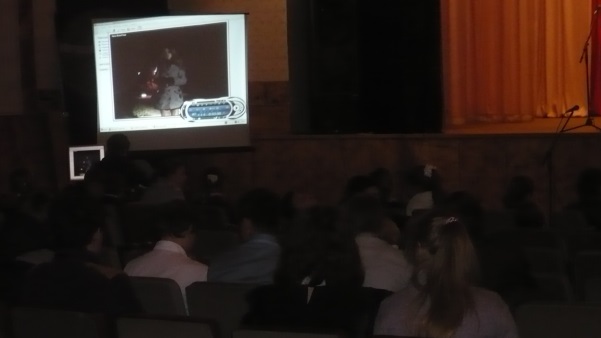 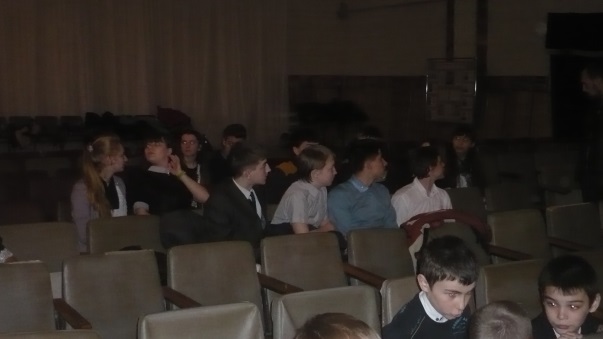                4 ноября 2017 года в МУК «КДЦ Среднечубуркского сельского поселения» прошло мероприятие, ставшее уже традиционным - V ежегодная культурно-образовательная акция «Ночь искусств».                    Цель мероприятия - воспитать чувство любви к своей малой родине и гордость за своих односельчан, а так же пробудить интерес к изучению истории  родного края.              Для каждого российского гражданина очень важно знать историю своей Родины. История – это память народа о том, кто мы, где наши корни, каков наш путь? Самое важное в изучении исторического прошлого своей Родины – это научиться любить её. А русским людям свойственна любовь к родному краю, где они родились и выросли. Эта любовь испокон века проявляется в их готовности защищать, не жалея жизни, своё Отечество от врагов.             В 20 часов в фойе КДЦ Елена Александровна Пономарёва провела для молодёжи тематический вечер танцев под названием «Мы вместе!», посвящённый Дню народного единства.               В 22 часа Ирина Валентиновна Ремиз предложила участникам мероприятия караоке-бар «Любимые песни поём вместе», где участники смогли проявить свои вокальные данные, исполняя полюбившиеся песни.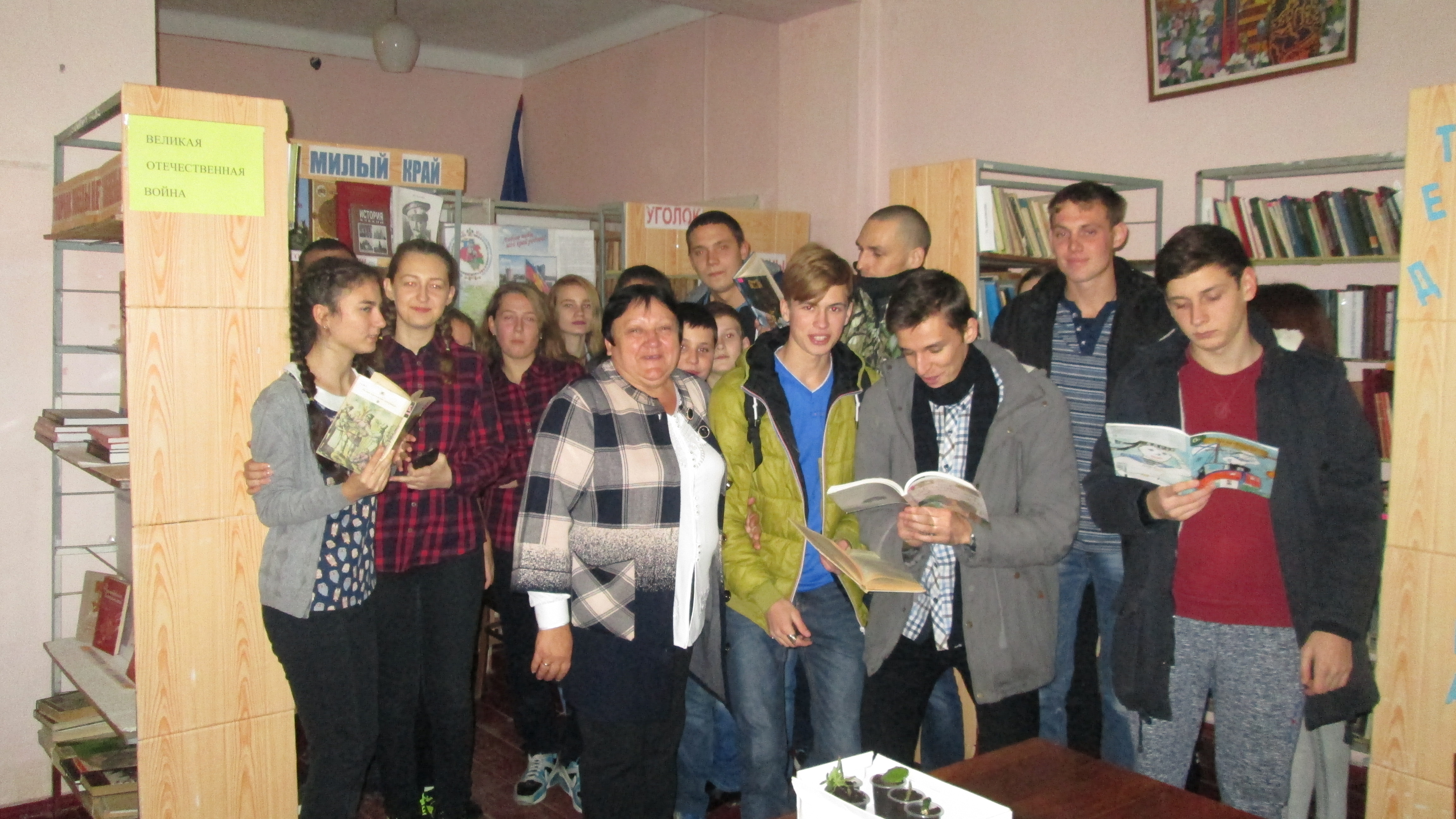 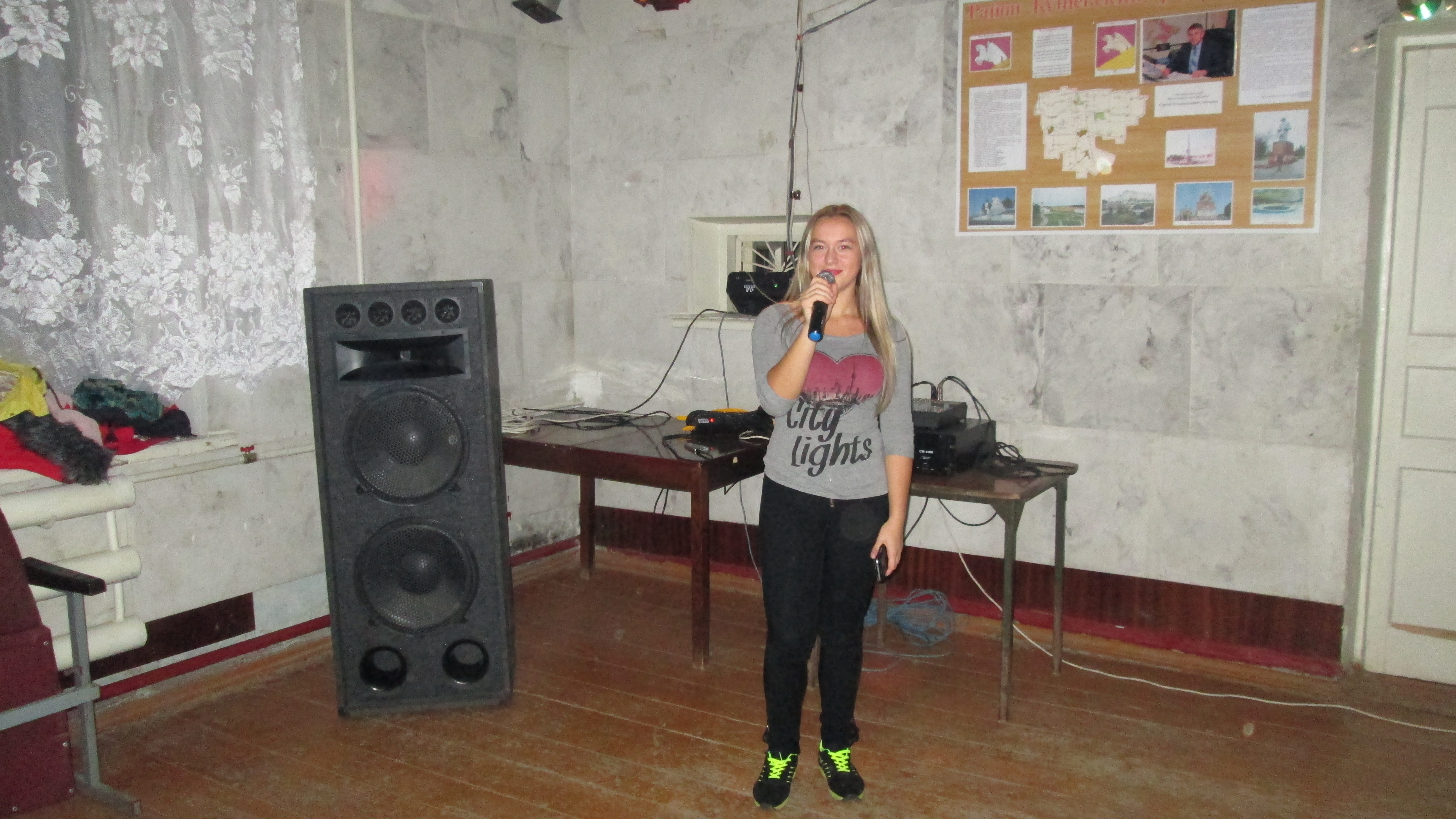 Беседа «Этой силе имя есть -Россия»	        Караоке-бар «Любимые песни поём вместе»Заведующий сектором:                                                                                          И.В.Ремиз№п/пНаименование мероприятияДата ивремя Место проведенияКол-воОтветственный1.Тематическая дискотека "Святое дело Родине служить"21.01.17 г.19 час.КДЦ20Пономарёва Е.А.2.Круглый стол  «Наркомания стучится в каждый дом», с показом видеоролика «Альбом». 27.01.17 г.13 час.сош №2613Чепурная В.И.3Тематический вечер танцев «День студента»28.01.17 г.19 часКДЦ20Пономарёва Е.А.4Экскурсия "Нам никогда не забыть страшные годы войны"10.02.17 г.14 час.музейная комната8Литвинова Г.П.5Беседа «Не опоздай на помощь другу» с показом видеоролика «Береги себя» (Кубанькино)	   09.03.17 г.13 час.сош №2612Усова Т.В.6Выставки, беседы, викторины. «Неделя детской и юношеской книги»	25.03.-30.03.17 г.библиотека8Усова Т.В.7Спортивное мероприятие - День здоровья «Спорт и Я» с  показом видеоролика «Анимация».     31.03.17 г.  10 час.Спортзал сош №2616Воронин Е.И.Чепурная В.И.8Выставка-экскурсия "Листая прошлого страницы"20.05.17 г.20 час.музейная комната10Литвинова Г.П.9Тематическая дискотека "Кубанский перепляс"20.05.17 г.21 час.КДЦ29Пономарёва Е.А.10Тематическая дискотека для молодёжи «Молодёжь - против!».10.06.17 г.20 ч 30 КДЦ28Пономарёва Е.А.11Устный журнал "Осторожно! Наркомания. Спайс."29.06.17 г.14 час.КДЦ12Чепурная В.И.12Футбол "Сош №20-сош №26"09.07.17 г.16 час.стадион12Воронин Е.И.13Тематическая дискотека для молодёжи «Молод.ру»5.07.17 г.20 ч 30КДЦ27Пономарёва Е.А.14Футбол "Средние Чубурки-сош №26"22.07.17 г.16 час.стадион16Воронин Е.И.15Тематическая дискотека для молодёжи «Стоп наркотик!» АНТИНАРКО12.08.17 г20 ч 30КДЦ31Пономарёва Е.А.16Познавательная программа "Здоровое поколение – здоровая Россия!»27.08.17 г.18 час.КДЦ24Чепурная В.И.17Спортивные соревнования, посвящённые  Всероссийскому дню трезвости «Вперёд за здоровьем!»    11.09.17 г.16 час.стадион18Воронин Е.И.18Праздничная дискотека "С Днём Рождения родимый край!"16.09.17 г.20 час.КДЦ24Пономарёва Е.А.19Соревнования по дартсу18.09.17 г.16.30КДЦ12Воронин Е.И.20Ручной мяч "Октябрь-Новая Победа"30.09.17 г.17 час.сош №2016Воронин Е.И.21Час информации "3 октября-День борьбы с алкоголизмом" с показом видеоролика "О вреде алкоголя"03.10.17 г.13 час.КДЦ10Пономарёва Е.А.22Армспорт. Первенство улиц06.10.17 г.18 час.спортзалсош №2615Воронин Е.И.23Выставка «Народно-прикладное искусство».04.11.17 г.18 час.музейная комната15Литвинова Г.П.24Беседа «Этой силе имя есть -Россия» День народного единства04.11.17 г.19 часбиблиотека15Усова Т.В.25Танцевальный вечер "Мы вместе"04.11.17 г.20 часКДЦ21Пономарёва Е.А.26Урок здоровья «Стиль жизни -здоровье»с показом видеоролика  «Спайсы и соли – БИЧ   МОЛОДЁЖИ», посвящённый Международному дню отказа от курения.16.11.17 г.13 час.СОШ №2617Чепурная В.И.27Развлекательное мероприятие «Мы выбираем спорт!»23.11.17 г.18 час.спортзал23Воронин Е.И.28Урок истории: «День Конституции Российской Федерации».12.12.17 г.10 чассош №2611Литвинова Г.П.29Выставка «О нас еще истории страницы напишут». 215лет со дня рождения  А.И.Одоевского13.12.-20.12.17 г.библиотека8Усова Т.В.30Беседа "Лауреат Нобелевской премии А.И.Солженицын"23.12.17 г.11 час.библиотека6Усова Т.В.31Танцевальные вечерапо субботамвсего 46КДЦ789Пономарёва Е.А.